T. C.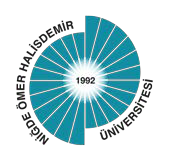 NİĞDE ÖMER HALİSDEMİR ÜNİVERSİTESİTarım Bilimleri ve Teknolojileri Fakültesi STAJ BAŞVURU FORMU*Öğrenci   anne,   baba   ya   da   herhangi   bir   yakının   üzerinden   sigortalı   ise   SGK   Sağlık   hizmetindenyararlanmaktayım kutucuğunu işaretlemeli.**Öğrenci  anne,  baba  ya  da  herhangi  bir  yakının  üzerinden  sigortalı  değilse  SGK  Sağlık  hizmetindenyararlanmamaktayım kutucuğunu işaretlemeli.ÖĞRENCİ BİLGİLERİÖĞRENCİ BİLGİLERİÖĞRENCİ BİLGİLERİÖĞRENCİ BİLGİLERİÖĞRENCİ BİLGİLERİÖĞRENCİ BİLGİLERİÖĞRENCİ BİLGİLERİÖĞRENCİ BİLGİLERİÖĞRENCİ BİLGİLERİÖĞRENCİ BİLGİLERİÖĞRENCİ BİLGİLERİÖĞRENCİ BİLGİLERİÖĞRENCİ BİLGİLERİÖĞRENCİ BİLGİLERİAdı SoyadıT.C. NoBölümüOkul Noİletişim AdresiTelefonİletişim Adresie-postaSGK Sağlık hizmetinden yararlanıyorum*SGK Sağlık hizmetinden yararlanıyorum*SGK Sağlık hizmetinden yararlanmıyorum**SGK Sağlık hizmetinden yararlanmıyorum**SGK Sağlık hizmetinden yararlanmıyorum**SGK Sağlık hizmetinden yararlanmıyorum**SGK Sağlık hizmetinden yararlanmıyorum**SGK Sağlık hizmetinden yararlanmıyorum**SGK Sağlık hizmetinden yararlanmıyorum**SGK Sağlık hizmetinden yararlanmıyorum**SGK Sağlık hizmetinden yararlanmıyorum**SGK Sağlık hizmetinden yararlanmıyorum**SGK Sağlık hizmetinden yararlanmıyorum**SGK Sağlık hizmetinden yararlanmıyorum**STAJ SÜRESİBaşlama Tarihi:…..../….../20…...Bitiş Tarihi:…../…./20.…Staj Süresi…… İşgünüFakültemiz staj yönergesine ve İşyeriniz staj kurallarına uyacağımı kabul ediyorum..…/…/…… (imza)(Öğrenci Adı-Soyadı)Fakültemiz kayıtlı öğrencisi olduğunu ve zorunlu stajı süresince sağlık sigortası primlerinin 5510 Sayılı Kanun kapsamında Fakültemiz tarafından karşılanacağını onaylıyorum.…../…../……... (imza)(Fakülte Öğrenci İşleri Yetkilisi, Adı-Soyadı)STAJ YAPILACAK İŞYERİ BİLGİLERİSTAJ YAPILACAK İŞYERİ BİLGİLERİSTAJ YAPILACAK İŞYERİ BİLGİLERİİşyerinin AdıFaaliyet AlanıAdresiTel :………………………Fax :…………………….............e-posta:……………………………………….İşyeri OnayıYukarıda bilgileri verilen öğrencinin İşyerimizde staj yapması uygundur.…../…./……(imza, Firma Kaşesi) (Adı-Soyadı)Staj Komisyonu OnayıStaj yeri uygundur /uygun değildir..…/..…/…… (imza)(Adı-Soyadı)Dekanlık OnayıStaj yeri uygundur /uygun değildir..…/..…/…… (imza)(Dekan Yardımcısı, Adı-Soyadı)Not: Yükseköğrenimleri sırasında zorunlu staja tabii tutulan öğrencilerin 5510 Sayılı Sosyal Sigortalar ve Genel Sağlık Sigortası kapsamında, stajları süresince ödenmesi gereken iş kazası ve meslek hastalığı sigorta primi Fakültemiz tarafından ödenecektir. Stajyer öğrenci ile ilgili Sosyal Güvenlik Kurumu işlemlerinin düzenli ve zamanında yapılabilmesi için öğrencinin staja başladığı ve stajını bitirdiği tarihin bildirilmesi, her ay düzenlenen STAJER ÖĞRENCİAYLIK ÇALIŞMA PUANTAJI CETVELİ’nin bir sonraki ayın ilk haftasında işyeri veya öğrenci tarafından Fakültemize gönderilmesi gerekmektedir. Konuyla ilgili dokümanlar öğrenci tarafından staj başladığında işyerine teslim edilecektir.Not: Yükseköğrenimleri sırasında zorunlu staja tabii tutulan öğrencilerin 5510 Sayılı Sosyal Sigortalar ve Genel Sağlık Sigortası kapsamında, stajları süresince ödenmesi gereken iş kazası ve meslek hastalığı sigorta primi Fakültemiz tarafından ödenecektir. Stajyer öğrenci ile ilgili Sosyal Güvenlik Kurumu işlemlerinin düzenli ve zamanında yapılabilmesi için öğrencinin staja başladığı ve stajını bitirdiği tarihin bildirilmesi, her ay düzenlenen STAJER ÖĞRENCİAYLIK ÇALIŞMA PUANTAJI CETVELİ’nin bir sonraki ayın ilk haftasında işyeri veya öğrenci tarafından Fakültemize gönderilmesi gerekmektedir. Konuyla ilgili dokümanlar öğrenci tarafından staj başladığında işyerine teslim edilecektir.Not: Yükseköğrenimleri sırasında zorunlu staja tabii tutulan öğrencilerin 5510 Sayılı Sosyal Sigortalar ve Genel Sağlık Sigortası kapsamında, stajları süresince ödenmesi gereken iş kazası ve meslek hastalığı sigorta primi Fakültemiz tarafından ödenecektir. Stajyer öğrenci ile ilgili Sosyal Güvenlik Kurumu işlemlerinin düzenli ve zamanında yapılabilmesi için öğrencinin staja başladığı ve stajını bitirdiği tarihin bildirilmesi, her ay düzenlenen STAJER ÖĞRENCİAYLIK ÇALIŞMA PUANTAJI CETVELİ’nin bir sonraki ayın ilk haftasında işyeri veya öğrenci tarafından Fakültemize gönderilmesi gerekmektedir. Konuyla ilgili dokümanlar öğrenci tarafından staj başladığında işyerine teslim edilecektir.